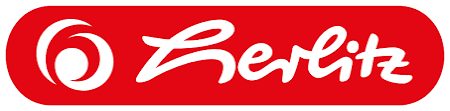 Wspólna kolekcja marki Herlitz i WOŚPHerlitz, producent artykułów kreatywnych, szkolnych i biurowych, połączył siły z Wielką Orkiestrą Świątecznej Pomocy. Do sprzedaży trafiła unikatowa linia produktów marki z orkiestrowym serduszkiem w roli głównej.Kolekcja zeszytów i przyborów plastycznych z portfolio Herlitz została zaprojektowana wspólnie z Jurkiem Owsiakiem, w oparciu o motywy graficzne WOŚP i Pol’and’Rock Festival. Jest to pierwsza w historii kolekcja zeszytów, teczek, notatników i przyborów plastycznych z wyjątkowym serduszkiem WOŚP. Kolekcja dostępna jest w wielu sklepach stacjonarnych, m.in. w sklepach Biedronka, Lidl, Selgros, SPAR, Leclerc, Intermarche oraz także w sklepie internetowym WOŚP www.siemashop.pl i w sklepie Herlitz www.sklepherlitz.pl.W ramach kolekcji Herlitz & WOŚP do sprzedaży trafi aż 2 mln produktów - są to artykuły zarówno dla dzieci - farby, plastelina, klej, blok rysunkowy, jak i dla młodzieży szkolnej oraz studentów, m.in. zeszyty, teczki, notatniki i bruliony na spirali. Wyjątkowym produktem, który znalazł się w kolekcji, jest kolorowanka. Rodzice wraz z maluchami mogą przenieść się do świata barw i wyjść poza ramy kolorując obrazki zaprojektowane wspólnie z Jurkiem Owsiakiem. To godziny czasu spędzonego razem na świetnej zabawie! Herlitz Polska świętuje w tym roku swoje 31. urodziny, co oznacza, że jej historia rozpoczynała się niemal równolegle z działalnością Orkiestry. –  Nawiązanie współpracy z Wielką Orkiestrą Świątecznej Pomocy to dla nas przyjemność i ogromne wyróżnienie. Orkiestra gra w Polsce już 31 lat i przez ten czas zbudowała ogromną sympatię, zaufanie i nauczyła nas, Polaków, pomagania. Jako Herlitz w tym roku również świętujemy 31-lecie w Polsce, więc mieliśmy okazję wzajemnie obserwować swój rozwój. Jesteśmy kolorowi, jak Orkiestra i łączy nas wspólna radość z pomagania – mówi Jacek Pobłocki, Head of Marketing firmy Herlitz.W ramach akcji „Pomagaj kreatywnie” wkrótce wystartuje także konkurs dla szkół, w którym nagrody może zdobyć aż 31 klas!- Pomaganie jest wpisane w codzienną działalność WOŚP a my jako firma od zawsze staramy się pomagać potrzebującym dzieciom. Dlatego w tym roku przygotowaliśmy akcję pod hasłem „Pomagaj kreatywnie”. Zaplanowaliśmy także konkurs plastyczny dla szkół, w którym zadaniem będzie stworzenie własnego serca WOŚP! Do wygrania będzie zapas limitowanych produktów plastycznych i papierniczych, składający się z ponad 250 produktów – mówi Agnieszka Szablewska, Product Manager firmy Herlitz.